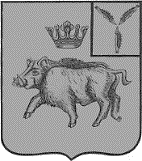 СОВЕТБАЛТАЙСКОГО МУНИЦИПАЛЬНОГО ОБРАЗОВАНИЯБАЛТАЙСКОГО МУНИЦИПАЛЬНОГО РАЙОНАСАРАТОВСКОЙ ОБЛАСТИСорок первое заседание Советачетвертого созываРЕШЕНИЕ от  16.03.2022  № 154          с.БалтайО внесении изменений в решение Совета Балтайского муниципального образования Балтайского муниципального района Саратовской области от 14.11.2019 № 61        «Об установлении земельного налога на территории Балтайского муниципальногообразования Балтайского муниципального района Саратовской области»В соответствии с Налоговым кодексом Российской Федерации, руководствуясь Уставом Балтайского муниципального образования Балтайского муниципального района Саратовской области, Совет Балтайского муниципального образования РЕШИЛ:1. Внести в решение Совета Балтайского  муниципального образования Балтайского муниципального района Саратовской области от 14.11.2019 № 61 «Об установлении земельного налога на территории Балтайского муниципального образования Балтайского муниципального района Саратовской области»  (с изменениями от  19.04.2021 № 108, от  31.01.2022  № 150) следующее изменение:1.1. Пункт 3 в решении изложить в следующей редакции:«3. В соответствии с ч. 2 ст. 387 Налогового кодекса Российской Федерации от уплаты земельного налога на территории Балтайского муниципального образования освобождаются следующие категории налогоплательщиков:- ветераны и инвалиды Великой Отечественной Войны;- органы государственной власти, органы местного самоуправления - в отношении земельных участков, используемых ими для непосредственного выполнения возложенных на них функций;- образовательные учреждения (дошкольного, начального, основного, среднего и дополнительного образования);- учреждения культуры, кино, искусства (музыкальные, художественные школы), библиотеки, клубные учреждения, музеи;- учреждения физической культуры и спорта;- детские оздоровительные учреждения.».2. Действие настоящего решения распространяется на правоотношения, возникшие с 1 января 2022 года.3. Настоящее решение подлежит опубликованию в районной газете «Родная земля».	4. Контроль за исполнением настоящего решения возложить на постоянно действующую комиссию Совета Балтайского муниципального образования по бюджетной политике и налогам.Глава Балтайского муниципального образования				               Н.В. Меркер